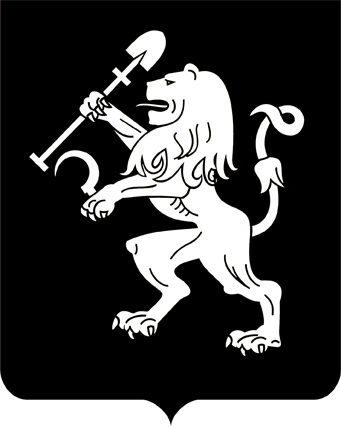 АДМИНИСТРАЦИЯ ГОРОДА КРАСНОЯРСКАРАСПОРЯЖЕНИЕО внесении изменений в распоряжение администрации города от 29.02.2012 № 385-жВ целях приведения правовых актов города в соответствие                       с Законом Красноярского края от 21.04.2011 № 12-5794 «Об обеспечении беспрепятственного доступа маломобильных граждан к жилым              помещениям и общему имуществу в многоквартирном доме, объектам социальной, инженерной и транспортной инфраструктур и предоставляемым в них услугам, беспрепятственного пользования средствами связи и информации в Красноярском крае», руководствуясь ст. 41, 58, 59 Устава города Красноярска:1. Внести в приложение к распоряжению администрации города             от 29.02.2012 № 385-ж «Об утверждении Административного регламента предоставления муниципальной услуги по предоставлению информации об очередности предоставления жилых помещений на условиях социального найма» следующие изменения: 1) абзац пятый подпункта 4 пункта 14 изложить в следующей редакции:«При наличии на территории, прилегающей к местонахождению администрации района, мест для парковки автотранспортных средств выделяется не менее 10 процентов мест (но не менее одного места) для                бесплатной парковки транспортных средств, управляемых инвалида-             ми I, II групп, а также инвалидами III группы в порядке, установленном Правительством Российской Федерации, и транспортных средств, перевозящих таких инвалидов и (или) детей-инвалидов. Указанные места для парковки, которые не должны занимать иные транспортные средства, обозначаются специальным знаком и разметкой на дорожном             покрытии и располагаются на наименьшем возможном расстоянии              от входа в здание (но не более 50 метров).»;2) пункт 18.2 дополнить абзацем следующего содержания:«досудебное (внесудебное) обжалование решений и действий (бездействия) администрации района, должностного лица администрации района либо муниципального служащего на Портале, портале государственных и муниципальных услуг Красноярского края, Сайте.»;3) подпункт 3 пункта 22 дополнить абзацем следующего содер-жания:«В случае обращения заявителя в МФЦ специалист передает            в МФЦ результат муниципальной услуги для выдачи Заявителю;».2. Настоящее распоряжение опубликовать в газете «Городские     новости» и разместить на официальном сайте администрации города.Глава города	                                                                           С.В. Еремин  22.03.2019№ 79-р